ОБЩИЕ ПОЛОЖЕНИЯНастоящие Правила приема разработаны на основе Порядка приема на обучение по образовательным программам среднего профессионального образования, утвержденного приказом Минпросвещения России от 02.09.2020 г. №457, а также в соответствии с: Федеральным законом Российской Федерации от 29.12.2012 г. №273-ФЗ «Об образовании в Российской Федерации»; Федеральным Законом от 24.05.1999 г. №99-ФЗ «О государственной политике Российской Федерации в отношении соотечественников за рубежом»;Федеральным законом от 27.07.2006 г. №152-ФЗ «О персональных данных»; Порядком организации и осуществления образовательной деятельности по образовательным программам среднего профессионального образования, утвержденным Приказом Минобрнауки России от 14.06.2013 № 464Постановлением Правительства РФ от 14.08.2013 г. № 697 «Об утверждении Перечня специальностей и направлений подготовки, при приёме на обучение по которым поступающие проходят обязательные предварительные медицинские осмотры (обследования) в порядке, установленном при заключении трудового договора или служебного контракта по соответствующей должности или специальности»;Приказом Министерства культуры РФ от 25 ноября 2013 г. № 1950 «Об утверждении порядка отбора лиц для приема на обучение по образовательным программам среднего профессионального образования, интегрированным с образовательными программами основного общего и среднего общего образования»;Приказ Федеральной службы по надзору в сфере образования и науки от 11.06.2021 № 805 "Об установлении требований к составу и формату сведений, вносимых и передаваемых в процессе репликации в федеральную информационную систему обеспечения проведения государственной итоговой аттестации обучающихся, освоивших основные образовательные программы основного общего и среднего общего образования, и приема граждан в образовательные организации для получения среднего профессионального и высшего образования и региональные информационные системы обеспечения проведения государственной итоговой аттестации обучающихся, освоивших основные образовательные программы основного общего и среднего общего образования, а также к срокам внесения и передачи в процессе репликации сведений в указанные информационные системы"Уставом бюджетного профессионального образовательного учреждения Вологодской области «Череповецкое областное училище искусств и художественных ремесел им. В.В. Верещагина»;Лицензией на право осуществления образовательной деятельности 
от 23.12.2015 года №8905;Свидетельством о государственной аккредитации образовательной деятельности от 05.12.2019 года №4141.Настоящие Правила регламентируют прием граждан Российской Федерации, иностранных граждан, лиц без гражданства, в том числе соотечественников, проживающих за рубежом (далее – граждане, лица, поступающие), на обучение по образовательным программам среднего профессионального образования (далее – ОП СПО) за счет средств областного бюджета, по договорам об образовании за счет средств физических и (или) юридических лиц (далее – договор на оказание платных образовательных услуг), а также определяют особенности проведения вступительных испытаний для инвалидов и лиц с ограниченными возможностями здоровья (далее — лица с ОВЗ).Прием иностранных граждан в Училище осуществляется за счет средств областного бюджета в соответствии с международными договорами Российской Федерации, федеральными законами или установленной Правительством Российской Федерации квотой на образование иностранных граждан в Российской Федерации, а также по договорам на оказании платных образовательных услуг.Училище осуществляет прием граждан в соответствии с лицензией по следующим специальностям:Прием в Училище граждан Российской Федерации, иностранных граждан, лиц без гражданства, в том числе соотечественников, проживающих за рубежом, на обучение по ОП СПО осуществляется на первый курс по заявлениям лиц, имеющих образование не ниже основного общего или среднего общего. Исключение составляют лица, поступающие на ОП СПО, интегрированные с образовательными программами основного общего образования. Для них уровень предшествующего образования устанавливается федеральными государственными образовательными стандартами (далее — ФГОС).Прием в Училище на обучение по образовательным программам за счет средств областного бюджета является общедоступным. При приеме в Училище для всех категорий поступающих проводятся вступительные испытания, требующие наличия определенных творческих способностей (далее — творческие испытания), с целью определения возможности поступающих осваивать соответствующие образовательные программы.Контрольные цифры приема граждан для обучения в Училище за счет средств областного бюджета устанавливаются Департаментом культуры и туризма Вологодской области. Училище не вправе принимать на обучение за счет средств областного бюджета граждан, уже имеющих среднее профессиональное образование по программам подготовки специалистов среднего звена. Училище вправе осуществлять, в соответствии с законодательством Российской Федерации в области образования, прием граждан сверх установленных контрольных цифр приема для обучения на основе договоров на оказание платных образовательных услуг.Училище осуществляет передачу, обработку и предоставление персональных данных поступающих, полученных в связи с их приемом, в соответствии с требованиями законодательства РФ в области персональных данных.ОРГАНИЗАЦИЯ ПРИЕМАОрганизация приема граждан на обучение по ОП СПО осуществляется приемной комиссией Училища (далее — приемная комиссия). Председателем приемной комиссии является директор Училища.Работу приемной комиссии, делопроизводство, а также личный прием проступающих и их родителей (законных представителей) организует ответственный секретарь приемной комиссии, который назначается приказом директора Училища.Для организации и проведения творческих испытаний председателем приемной комиссии утверждаются составы предметных экзаменационных и апелляционных комиссий. Состав, полномочия и порядок деятельности приемной комиссии, предметных экзаменационных и апелляционных комиссий регламентируются положениями о них, утвержденными председателем приемной комиссии.При приеме в Училище обеспечиваются соблюдение прав граждан в области образования, установленных законодательством Российской Федерации, гласность и открытость работы приемной комиссии, объективность оценки способностей поступающих.С целью подтверждения достоверности документов, представляемых поступающими, приемная комиссия вправе обращаться в соответствующие государственные (муниципальные) органы и организации. ОРГАНИЗАЦИЯ ИНФОРМИРОВАНИЯ ПОСТУПАЮЩИХВ целях информирования поступающих и их законных представителей о приеме на обучение, Училище размещает информацию на официальном сайте в сети Интернет http://art-college.ru/, группе приемной комиссии в социальной сети Вконтакте https://vk.com/vereshchagin35, а также на информационном стенде приемной комиссии в здании Училища.Училище знакомит поступающих и (или) их родителей (законных представителей) с Уставом учреждения, лицензией на осуществление образовательной деятельности, свидетельством о государственной аккредитации, основными профессиональными образовательными программами и другими документами, регламентирующими организацию и осуществление образовательной деятельности, права и обязанности обучающихся путем их постоянного размещения на своем официальном сайте. Приемная комиссия на официальном сайте Училища и на информационном стенде до начала приема документов размещает следующую информацию:Не позднее 1 марта Правила приема на обучение по программам среднего профессионального образования в БПОУ ВО «Череповецкое областное училище искусств и художественных ремесел им. В.В. Верещагина» (на текущий год), включающие в себя:перечень специальностей, по которым объявляется прием в соответствии с лицензией на осуществление образовательной деятельности с выделением форм получения образования (очная, очно-заочная, заочная);требования к уровню образования, которое необходимо для поступления в Училище;перечень творческих испытаний с указанием формы их проведения; особенности проведения вступительных испытаний для инвалидов и лиц с ОВЗ;условия приема на обучение по договорам на оказание платных образовательных услуг;информацию о необходимости (отсутствии необходимости) прохождения поступающими обязательного предварительного медицинского осмотра (обследования) с указанием перечня врачей-специалистов, перечня лабораторных и функциональных исследований, перечня общих и дополнительных медицинских противопоказаний.Не позднее 1 июня:общее количество мест для приема по каждой специальности по различным формам получения образования;количество мест, финансируемых из областного бюджета для приема по каждой специальности по различным формам получения образования;количество мест по договорам на оказание платных образовательных услуг по каждой специальности по различным формам получения образования;информацию о наличии общежития и количестве мест в общежитии, выделяемых для иногородних поступающих;правила подачи и рассмотрения апелляций по результатам вступительных испытаний;образец договора на оказание платных образовательных услуг.3.3.3. Расписание творческих испытаний (область проверки, дата, время и место проведения испытания) и консультаций к ним утверждается председателем приемной комиссии и доводится до сведения поступающих не позднее 7 дней до их начала.В период приема документов приемная комиссия ежедневно размещает на официальном сайте Училища и информационном стенде приемной комиссии сведения о количестве поданных заявлений по каждой специальности с выделением форм получения образования. Приемная комиссия Училища обеспечивает функционирование специальных телефонных линий, электронной почты и раздела официального сайта Учреждения для ответов на обращения, связанные с приемом граждан в Училище. ПРИЕМ ДОКУМЕНТОВ ОТ ПОСТУПАЮЩИХПрием в Училище на ОП СПО производится на первый курс по личному заявлению граждан. Для поступления на обучение поступающие подают заявление о приеме с приложением необходимых документов одним из следующих способов:лично в училище;через операторов почтовой связи общего пользования заказным письмом с уведомлением о вручении;в электронной форме (документ на бумажном носителе, преобразованный в электронную форму путем сканирования или фотографирования с обеспечением машиночитаемого распознавания его реквизитов) – посредством электронной информационной системы организации, в том числе с использованием функционала  официального сайта организации (училища) в информационно-телекоммуникационной сети «Интернет» (далее – электронная информационная система организации). с использованием функционала федеральной государственной информационной системы "Единый портал государственных и муниципальных услуг (функций)"Прием документов на очную форму обучения осуществляется с 20 июня по 
10 августа 2022 года. При наличии свободных мест прием документов продлевается до 25 ноября 2022 года.Проведение вступительных испытаний осуществляется в несколько потоков. Вступительные испытания начинаются 4,5,6 июля  и проводятся по мере комплектования групп. Распределение абитуриентов по группам на вступительные испытания распределяет приемная комиссия.4.3.При подаче заявления (на русском языке) о приеме поступающие предъявляют следующие документы:граждане РФоригинал иди копию документов, удостоверяющих его личность, гражданство;оригинал иди копию документа об образовании и (или) документ об образовании и о квалификации;4 фотографии;иностранные граждане, лица без гражданства, в том числе соотечественники, проживающие за рубежомкопию документа, удостоверяющего личность поступающего, либо документ, удостоверяющий личность иностранного гражданина в Российской Федерации оригинал документа иностранного государства об образовании и (или) документа об образовании и о квалификации, если удостоверяемое указанным документом образование признается в Российской Федерации на уровне соответствующего образования; заверенный в порядке, установленном статьей 81 Основ законодательства РФ о нотариате от 11.02.1993 г. № 4462-1, перевод на русский язык документа иностранного государства об образовании и приложения к нему (если последнее предусмотрено законодательством государства, в котором выдан такой документ); копии документов или иных доказательства, подтверждающих принадлежность соотечественника, проживающего за рубежом, к группам, предусмотренным пунктом 6 статьи 17 Федерального закона от 24 мая 1999 г. № 99-ФЗ «О государственной политике Российской Федерации в отношении соотечественников за рубежом»; 4 фотографии.Фамилия, имя и отчество (последнее — при его наличии), указанные в переводах на русский язык поданных документов, должны соответствовать фамилии, имени и отчеству, указанным в документе, удостоверяющем личность иностранного гражданина в Российской Федерации. инвалиды и лица с ОВЗ при необходимости создания специальных условий при поведении вступительных испытаний дополнительно предоставляют документ, подтверждающий инвалидность или ограниченные возможности здоровья, требующие создания указанных условий: заключения психолого-медико-педагогической комиссии или индивидуальную программу реабилитации инвалида, составленную федеральным учреждением медико-социальной экспертизы.Поступающие помимо документов, указанных в пункте 4.3. настоящих Правил, вправе предоставить следующие документы:оригинал или копию документов, подтверждающие результаты индивидуальных достижений;копию договора о целевом обучении, заверенную заказчиком целевого обучения, или незаверенную копию указанного договора с предъявлением его оригинала.В заявлении поступающим указываются следующие обязательные сведения:фамилия, имя, отчество (последнее — при наличии);дата рождения;реквизиты документа, удостоверяющего его личность, когда и кем выдан;сведения о предыдущем уровне образования и документе об образовании и (или) документе об образовании и о квалификации, его подтверждающем;специальность(и), для обучения по которым он планирует поступать в Училище, с указанием формы получения образования и условий обучения (в рамках контрольных цифр приема, мест по договорам на оказание платных образовательных услуг);нуждаемость в предоставлении общежития;необходимость создания для поступающего специальных условий при проведении вступительных испытаний в связи с его инвалидностью или ОВЗ.В заявлении фиксируется факт ознакомления через информационные системы общего пользования с копиями лицензии на осуществление образовательной деятельности, свидетельства о государственной аккредитации и приложения к ним. Факт ознакомления заверяется личной подписью поступающего.Подписью поступающего заверяется также следующее:факт получения среднего профессионального образования впервые;ознакомление с уставом образовательной организации, с лицензией на осуществление образовательной деятельности, со свидетельством о государственной аккредитации, с образовательными программами и другими документами, регламентирующими организацию и осуществление образовательной деятельности, права и обязанности обучающихся;ознакомление (в том числе через информационные системы общего пользования) с датой предоставления оригинала документа об образовании и (или) документа об образовании и о квалификации;согласие на обработку полученных в связи с приемом в Училище персональных данных поступающих;В случае представления поступающим заявления, содержащего не все сведения, предусмотренные настоящим пунктом, и (или) сведения, несоответствующие действительности, образовательная организация возвращает документы поступающему. Порядок подачи документов при приеме на обучение по основной образовательной программе среднего профессионального образования, интегрированной с основными образовательными программами основного общего и среднего общего образования (ИОП в ИО) по специальности 52.02.02 Искусство танца (по видам):При подаче заявления о приеме по специальности 52.02.02 Искусство танца (по видам) поступающий представляет в приемную комиссию следующие документы:документы, удостоверяющие его личность, гражданство (свидетельство о рождении и (или) паспорт);для поступающих на базе основного общего образования: оригинал иди копию документа об образовании и (или) документ об образовании и о квалификации;для поступающих после 7 класса: документы, подтверждающий освоение основной образовательной программы основного общего образования за 7 (8) классов (справка на бланке образовательной организации и табель успеваемости, заверенные печатью образовательной организации);4 фотографии;иные документы (по желанию). Прохождение обязательных предварительных медицинских осмотров (обследований) в порядке, установленном при заключении трудового договора или служебного контракта, для поступающих на специальности, перечисленные в пункте 1.3, не предусмотрено. При направлении документов по почте поступающий к заявлению о приеме прилагает копии документов, удостоверяющих личность и гражданство, документа об образовании и (или) документа об образовании и о квалификации, а также иных документов, предусмотренных данным порядком.Документы, направленные по почте, принимаются в Училище не позднее сроков, установленных пунктом 4.2. Датой приема заявления считается дата вручения письма получателю.После получения заявления о приеме в электронной форме, Училище по указанным в заявлении адресам электронной почты, направляет абитуриенту уведомление о приеме документов в электронном виде. Училище возвращает документы поступающему в случае представления поступающим по почте или в электронной форме заявления, содержащего не все сведения, предусмотренные пунктом 4.5, и (или) заявления, не скрепленного подписями, предусмотренными пунктами 4.6 и 4.7, а также в связи с представлением неполного комплекта документов или документов, содержащих недостоверные сведения. Взаимодействие с поступающими при подаче ими заявления о приеме через операторов почтовой связи общего пользования, включая возврат заявления о приеме в связи с представлением неполного комплекта документов, документов, содержащих недостоверные сведения, подачу поступающим уведомления о намерении обучаться, осуществляется через операторов почтовой связи общего пользования и (или) с использованием дистанционных технологий, по указанным в заявлении адресам электронной почты. Взаимодействие с поступающими при подаче ими заявления о приеме посредством электронной информационной системы организации или иным способом с использованием информационно-телекоммуникационной сети Интернет, включая возврат заявления о приеме в связи с представлением неполного комплекта документов, документов, содержащих недостоверные сведения, подачу поступающим уведомления о намерении обучаться, осуществляется с использованием дистанционных технологий по указанным в заявлении адресам электронной почты. Не допускается взимание платы с поступающих при подаче документов. На каждого поступающего заводится личное дело, в котором хранятся все сданные документы (копии документов).Поступающему при личном представлении документов выдается расписка о приеме документов. По письменному заявлению поступающий имеет право забрать оригинал документа об образовании и (или) документа об образовании и о квалификации и другие документы, представленные поступающим. Документы должны возвращаться образовательной организацией в течение следующего рабочего дня после подачи заявления.ВСТУПИТЕЛЬНЫЕ ИСПЫТАНИЯТворческие испытания проводятся в несколько потоков. Творческие испытания проводятся в следующих областях и формах, одинаковых для поступающих на одну ОП СПО:Вступительные испытания, проведенные не в письменной форме, оформляются протоколом, в котором фиксируются вопросы к поступающему, его ответы, программа выступления, комментарии экзаменаторов, выявленные недочеты.Вступительные испытания по разным областям могут проводиться разными предметными экзаменационными комиссиями.  Результаты вступительных испытаний оцениваются по 10-ти бальной системе. Минимальным проходным баллом является оценка «4»Вступительные испытания в Училище проводятся на русском языке.При проведении вступительных испытаний (отбора лиц) присутствие посторонних лиц не допускается, за исключением случаев, предусмотренных п. 6.2. настоящих Правил. Лица, не явившиеся на вступительные испытания по уважительной причине (болезнь или иные обстоятельства, подтвержденные документально), допускаются к ним в параллельных группах или индивидуально до их полного завершения.Лица, не явившиеся на вступительные испытания без уважительной причины, признанные по их результатам непрошедшими, а также забравшие документы в период проведения вступительных испытаний, в дальнейшем исключаются из списков поступающих.Не допускается повторное участие поступающего в сдаче вступительных испытаний в последующих потоках одного учебного года на одну специальность, 
в том числе по причине не прохождения испытаний в первый раз. Данное положение не распространяется на разные условия обучения (места в рамках контрольных цифр приема и места по договору об оказании платных образовательных услуг).  Результаты вступительных испытаний публикуются приемной комиссией на информационном стенде приемной комиссии и на официальном сайте Училища не позднее следующего дня после проведения испытания.Абитуриенты, получившие на вступительном испытании балл ниже проходного, не допускаются к участию в следующем испытании. По окончании вступительных испытаний абитуриенты выстраиваются в пофамильный рейтинговый список на основании суммы полученных баллов. ОСОБЕННОСТИ ПРОВЕДЕНИЯ ВСТУПИТЕЛЬНЫХ ИСПЫТАНИЙ ДЛЯ ИНВАЛИДОВ И ЛИЦ С ОВЗИнвалиды и лица с ОВЗ при поступлении в Училище сдают творческие испытания с учетом особенностей психофизического развития, индивидуальных возможностей и состояния здоровья (далее – индивидуальные особенности).При проведении творческих испытаний обеспечивается соблюдение следующих требований: вступительные испытания инвалидов и лица с ОВЗ проводятся в одной аудитории совместно с другими поступающими, если это не создает трудностей для поступающих при сдаче вступительного испытания;присутствие ассистента из числа работников Училища или привлеченных лиц, оказывающего поступающим необходимую помощь с учетом их индивидуальных особенностей (подготовить рабочее место, передвигаться, прочитать и оформить задание, общаться с экзаменатором);поступающим предоставляется в электронном виде инструкция о порядке проведения вступительных испытаний;поступающие с учетом их индивидуальных особенностей могут в процессе сдачи вступительного испытания пользоваться необходимыми им техническими средствами;материально-технические условия должны обеспечивать возможность беспрепятственного доступа поступающих в аудитории, туалетные и другие помещения, а также их пребывания в указанных помещениях;в зависимости от вида нарушения здоровья поступающим обеспечиваются иные дополнительные условия в соответствии с законодательством РФ.ОБЩИЕ ПРАВИЛА ПОДАЧИ И РАССМОТРЕНИЯ АПЕЛЛЯЦИЙПо результатам творческого испытания поступающий имеет право подать в апелляционную комиссию письменное заявление о нарушении, по его мнению, установленного порядка проведения испытания и (или) несогласия с его результатами (далее – апелляция).Апелляция подается поступающим лично в письменной форме на следующий день после объявления результата. При этом поступающий имеет право ознакомиться со своей работой, выполненной в ходе вступительного испытания, если таковая выполнялась в письменной или изобразительной форме. Приемная комиссия обеспечивает прием апелляций в течение всего рабочего дня. В апелляции должны быть приведены конкретные аргументы несогласия с оценкой.Рассмотрение апелляции, при проведении испытаний поступления на обучение по ППССЗ, не является пересдачей вступительного испытания творческой направленности. В ходе рассмотрения апелляции проверяется только правильность оценки вступительного испытания.Рассмотрение апелляций проводится не позднее следующего дня после дня ознакомления с письменной или изобразительной работой, выполненной в ходе творческих испытаний, или с протоколом творческого испытания при отсутствии таковой.При рассмотрении апелляции на результаты творческого испытания, проведенного в форме собеседования, прослушивания, устного ответа, апелляционная комиссия знакомится с проколом соответствующего испытания.Поступающий имеет право присутствовать при рассмотрении апелляции. Поступающий должен иметь при себе документ, удостоверяющий его личность, и экзаменационный лист. С несовершеннолетним поступающим имеет право присутствовать один из родителей (законных представителей). При подаче апелляции, при поступление на обучение по ИОП в ОИ, предусматривается проведение повторного отбора лиц, который осуществляется в присутствии одного из членов апелляционной комиссии в течение трех рабочих дней со дня принятия апелляционной комиссией решения о целесообразности такого отбора лиц.По итогам рассмотрения апелляции выносится решение апелляционной комиссии об оценке по вступительному испытанию творческой направленности. Решение об оценке творческого испытания, принятое экзаменационной комиссией, может быть опровергнуто или подтверждено апелляционной комиссией.Решение апелляционной комиссии принимаются большинством голосов от числа лиц, входящих в состав апелляционной комиссии и присутствующих на ее заседании. При равенстве голосов решающим является голос председательствующего на заседании апелляционной комиссии.Решение апелляционной комиссии, оформленное протоколом и утвержденное приемной комиссией Училища, является окончательным и доводится до сведения поступающего под роспись.ЗАЧИСЛЕНИЕ В УЧИЛИЩЕПоступающие представляют оригинал документа об образовании и (или) документа об образовании и о квалификации 25 августа 2022 года.На основе пофамильных рейтинговых списков абитуриентов, предоставивших оригинал документа об образовании и (или) документа об образовании и о квалификации, формируется приказы о зачислении в Училище на места в рамках контрольных цифр приема и на места по договорам на оказание платных образовательных услуг.8.3 В случае если численность поступающих, включая поступающих, успешно прошедших вступительные испытания, превышает количество мест, финансовое обеспечение которых осуществляется за счет бюджетных ассигнований федерального бюджета, бюджетов субъектов Российской Федерации и местных бюджетов, образовательная организация осуществляет прием на обучение по образовательным программам среднего профессионального образования на основе результатов освоения поступающими образовательной программы основного общего или среднего общего образования, указанных в представленных поступающими документах об образовании и (или) документах об образовании и о квалификации, результатов вступительных испытаний (при наличии), результатов индивидуальных достижений, сведения о которых поступающий вправе представить при приеме, а также наличия договора о целевом обучении с организациями, указанными в части 1 статьи 71.1 Федерального закона "Об образовании в Российской Федерации";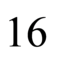 8.4.   Приказ о зачислении лиц, рекомендованных приемной комиссией к зачислению и предоставивших оригиналы документов об образовании и (или) документа об образовании и о квалификации издается 31 августа 2022 года. Приложением к приказу о зачислении является пофамильный перечень указанных лиц. Приказ с приложением размещается на следующий рабочий день после издания на информационном стенде приемной комиссии и на официальном сайте Училища.8.5   Результаты освоения поступающими образовательной программы основного общего или среднего общего образования, указанные в документах об образовании и (или) документах об образовании и о квалификации, выражаются в среднем балле. Средний балл выводится путем сложения всех оценок, указанных в приложении к аттестату, и деления суммы на общее количество имеющих оценку дисциплин.8.6  Результаты индивидуальных достижений и (или) наличие договора о целевом обучении учитываются при равенстве результатов освоения поступающими образовательной программы основного общего или среднего общего образования, указанные в документах об образовании и (или) документах об образовании и о квалификации (т.е. при равенстве среднего балла). При наличии результатов индивидуальных достижений и договора о целевом обучении учитывается в первую очередь договор о целевом обучении. 8.7    При приеме учитываются следующие результаты индивидуальных достижений:наличие статуса победителя и призера в олимпиадах и иных интеллектуальных и (или) творческих конкурсах, мероприятиях, направленных на развитие интеллектуальных и творческих способностей, способностей к занятиям физической культурой и спортом, интереса к научной (научно-исследовательской), инженерно-технической, изобретательной, творческой, физкультурно-спортивной деятельности, а также на пропаганду научных знаний, творческих и спортивных достижений, в соответствии с Постановлением Правительства РФ от 17 ноября 2015 г. № 1239 «Об утверждении Правил выявления детей, проявивших выдающиеся способности, и сопровождения их дальнейшего развития»;наличие у поступающих статуса победителя и призера чемпионата по профессиональному мастерству среди инвалидов и лиц с ОВЗ «Абилимпикс»;наличие у поступающего статуса победителя и призера чемпионата профессионального мастерства, проводимого союзом «Агентство развития профессиональных сообществ и рабочих кадров «Молодые профессионалы (Ворлдскиллс Россия))» либо международной организацией «WorldSkills International»;Результаты индивидуальных достиженийПри наличии свободных мест зачисление может осуществляться до 01 декабря 2022 года по заявлениям о  приеме, поданным до 25 ноября 2022 года. СпециальностьФорма обучения52.02.02 Искусство танца (по видам)Очная53.02.03 Инструментальное исполнительство (по видам инструментов)Очная53.02.05 Сольное и хоровое народное пениеОчная53.02.06 Хоровое дирижированиеОчная53.02.07 Теория музыкиОчная54.02.01 Дизайн (по отраслям)Очная54.02.02 Декоративно-прикладное искусство и народные промыслы (по видам) Очная54.02.05 Живопись (по видам)ОчнаяСпециальностьОбласть испытанияФорма проведения53.02.03 Инструментальное исполнительство (по видам инструментов)исполнительство на инструментепрослушивание сольной программы,устное собеседование53.02.03 Инструментальное исполнительство (по видам инструментов)музыкально-теоретическая областьустная53.02.06 Хоровое дирижированиехоровое пениепрослушивание сольной программы, устное собеседование53.02.06 Хоровое дирижированиемузыкально-теоретическая областьустная53.02.05 Сольное и хоровое народное пениехоровое и сольное пениепрослушивание сольной программы, устное собеседование53.02.05 Сольное и хоровое народное пениемузыкально-теоретическая областьустная53.02.07 Теория музыкимузыкально-теоретическая областьустная, письменная53.02.07 Теория музыкиобласть художественной культуры и уровень владения фортепианописьменная форма, устные ответы по билетам, прослушивание программы, устное собеседование54.02.05 Живопись (по видам) рисунок, живопись, композиция выполнение практического задания, устное собеседование 54.02.01 Дизайн рисунок, живопись, композиция выполнение практического задания, устное собеседование 54.02.02 Декоративно-прикладное искусство и народные промыслы (по видам)рисунок, живопись, композиция выполнение практического задания, устное собеседование 52.02.02 Искусство танца (по видам) оценка физических данных,определение музыкально-ритмических и координационных способностейпросмотр, устное собеседованиеЛист внесения измененийЛист внесения измененийЛист внесения измененийЛист внесения измененийЛист внесения измененийЛист внесения изменений№ измененияТекст измененияВведено в действие приказом директораВведено в действие приказом директораВведено в действие приказом директораВведено в действие приказом директора№От